ULM BOOKING GUIDESTEP 1Go to your intranet booking site & select your department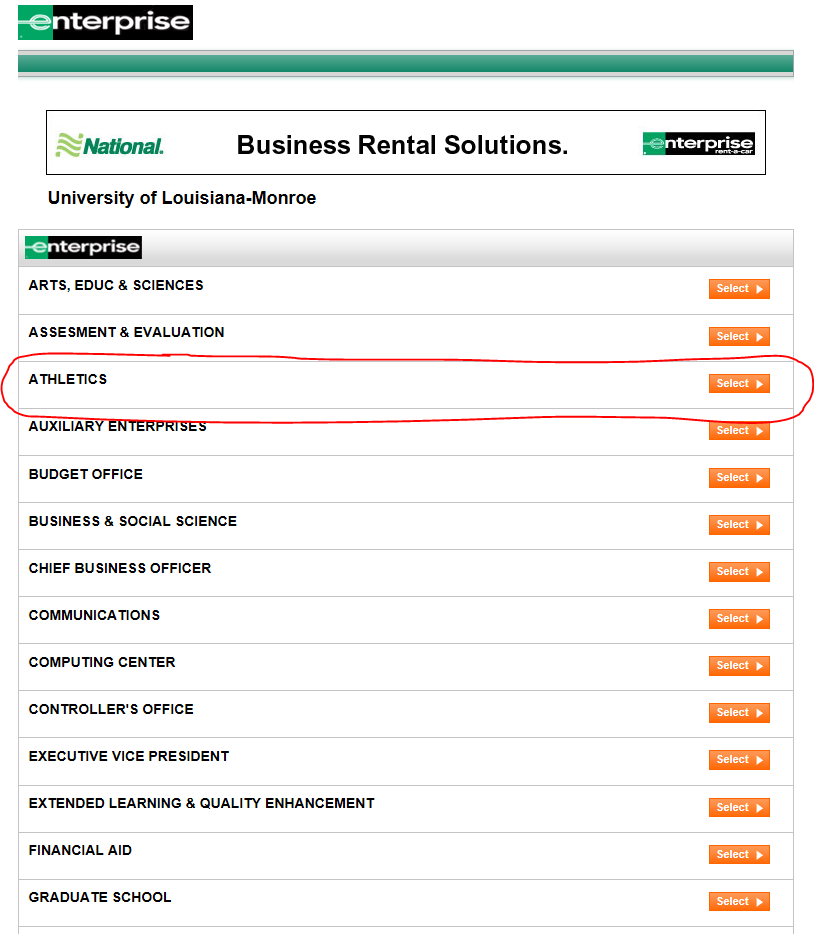 STEP 2Select your location, dates & timesIf you are an EPLUS or Emerald Club member you can log in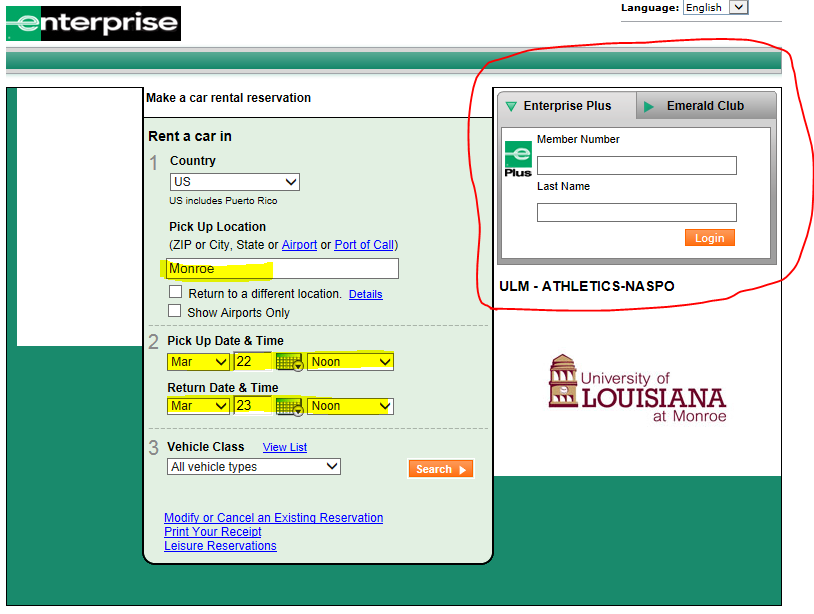 STEP 3If multiple locations you can select the one most convenient 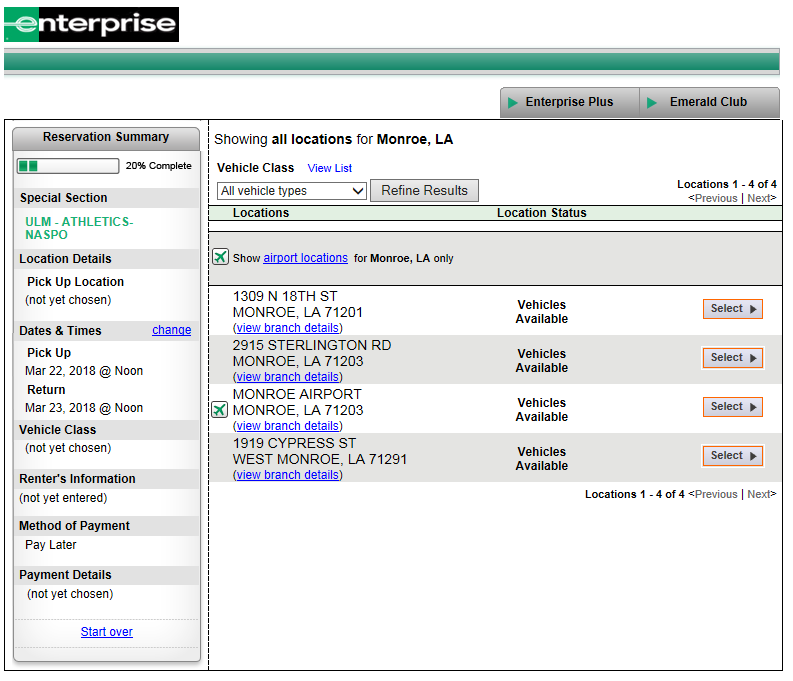 STEP 4Choose your vehicleThe total price will always include taxes.  We remove the taxes when we write the ticket because you are tax exempt, but do pay for VLF.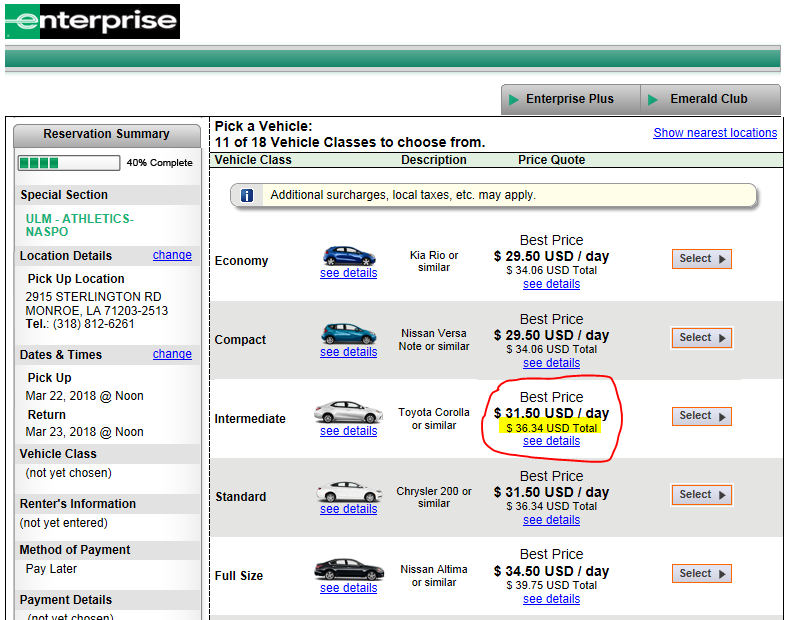 STEP 5Main InformationPlease fill out and use a cell phone numberCorporate Account DetailsOnce you select yes in the first billing field the bottom two will open up.  You will enter your 8 digit billing number that is specific to your department.Get your rental startedIf you are not an EPLUS member the more your fill out will save you time at the branchAdditional InformationIf you fly anywhere please put this information in.  We monitor flight changes and if that is in there we will know what time you are landing.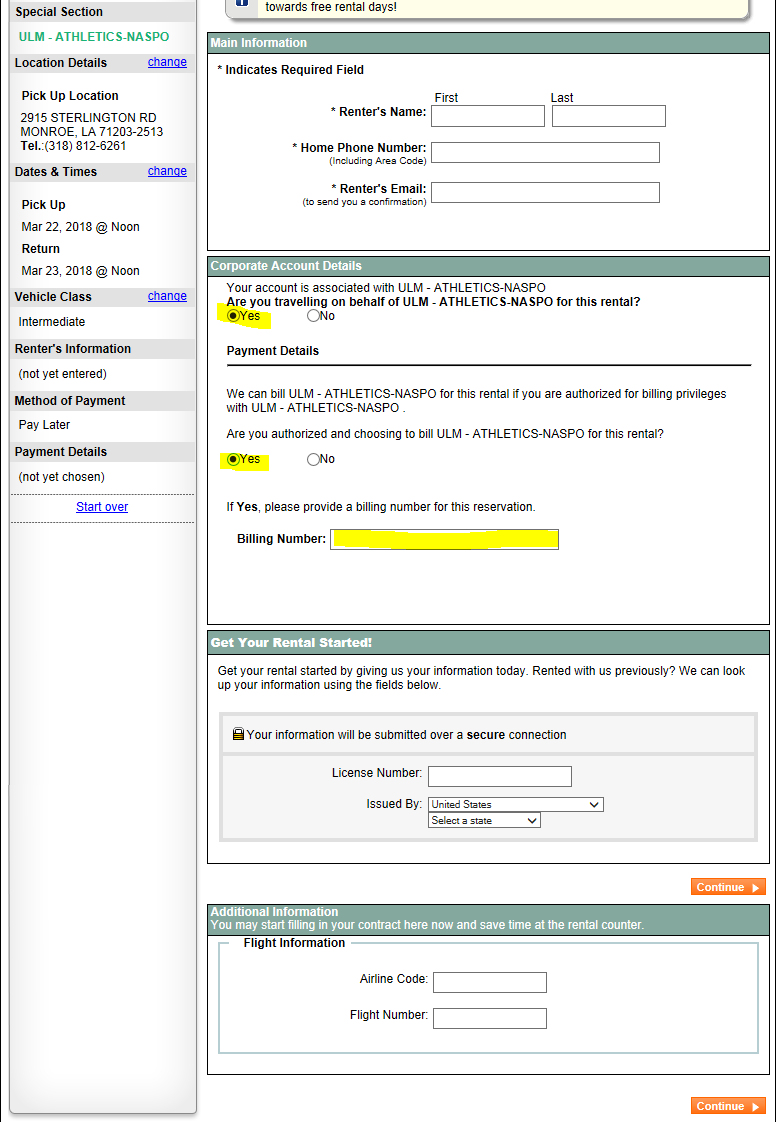 STEP 6Summary of charges.  Reminder the taxes will be removed.  The bottom left corner verifies that the rental is being billed to ULM – Athletics.  Select Book now to complete your reservation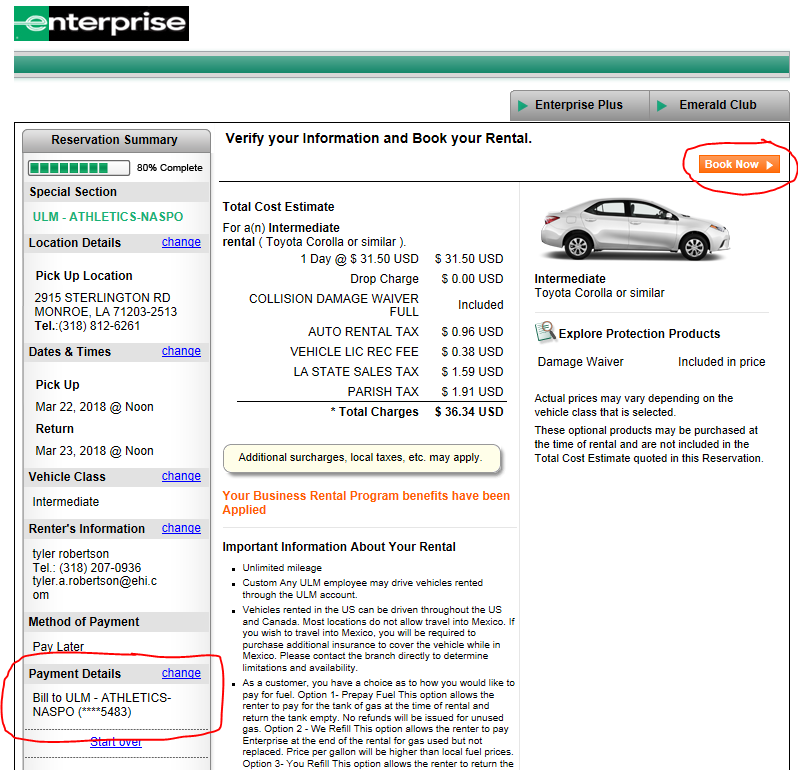 STEP 7Get your confirmation code & it also shows that a billing number has been applied to this reservation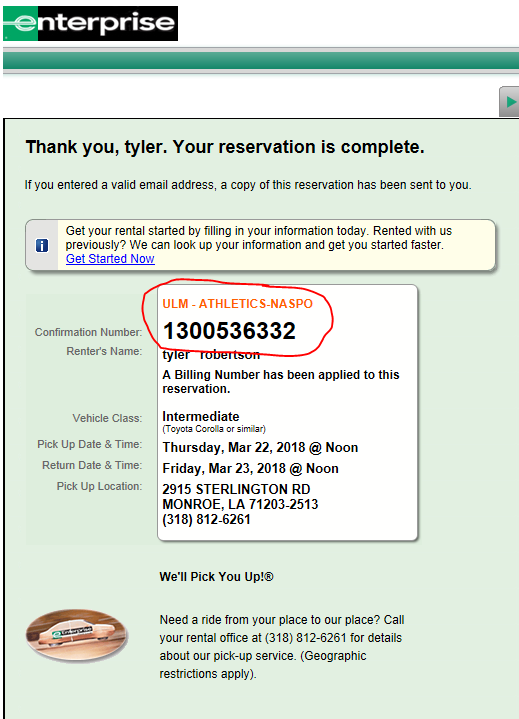 